American Society for the Prevention of Cruelty to Animals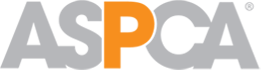 424 E. 92nd StNew York, NY 10128-6804Oct. 7, 2014						CONTACT: 	Becky Scheible, CCOPUBLIC SERVICE ANNOUNCEMENT			            (919) 606-7099									rscheibl@live.unc.eduStart date: Oct. 1, 2014Stop date: Oct. 31, 2014ASPCA CALLS FOR ACTION AGAINST ANIMAL CRUELTYReading time: 60 seconds	Imagine spending your life trapped in a cage with only 6 inches of space on every side of you. This is how commercial breeders legally house animals before sending them off to pet stores. 	The Animal Welfare Act provides minimal federal protection for animals in the commercial breeding industry, and violations of this law often go unpunished.	Many dogs and other animals coming from commercial breeders are treated inhumanely, and purchasing them from pet stores only worsens the situation by supporting the industry.- MORE -ASPCA AGAINST CRUELTY / Page 2The American Society for the Prevention of Cruelty to Animals is dedicated to preventing inhumane treatment by eliminating puppy mills, animal hoarding and dog fighting.The A-S-P-C-A needs your help in stopping animal cruelty. It’s Adopt a Shelter Dog Month, so if you’re in the market for a pet, consider buying one from the shelter instead of a breeder. Visit w–w–w-dot-A-S-P-C-A-dot-org to donate money to the cause and learn more about volunteer opportunities. #   #   #